Programme Start TimeLength of programmeFinish Time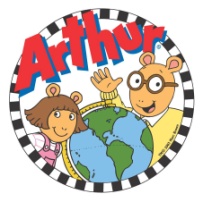 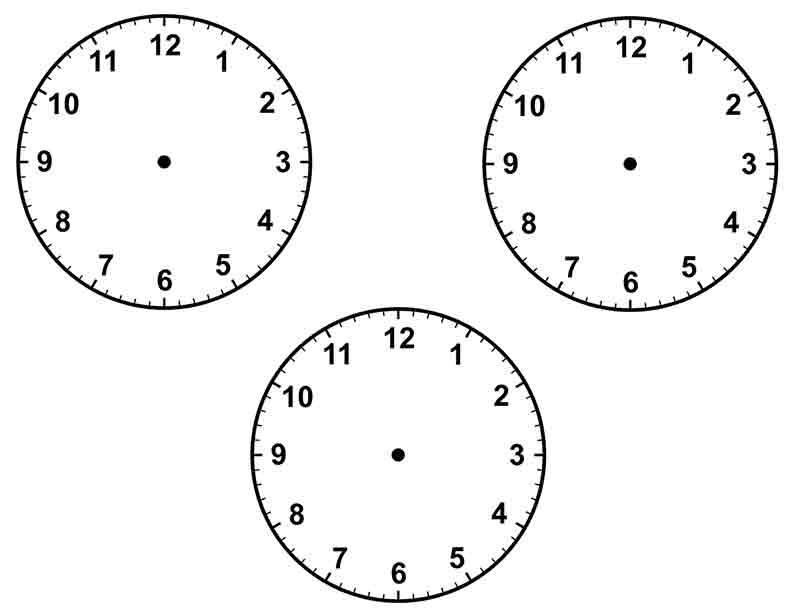 half past 3One hour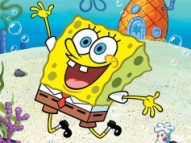 4 o clockHalf an hour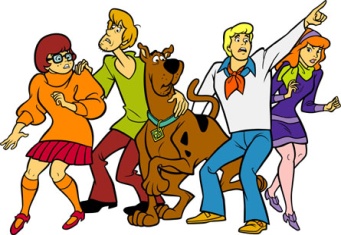 5:00Three hours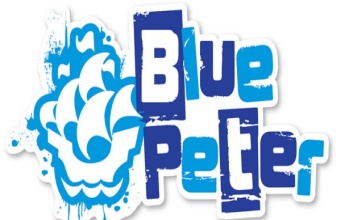 half past fiveOne hour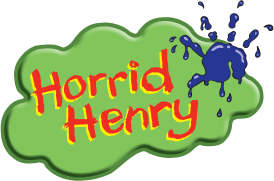 10:30Two hours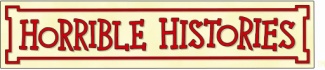 7 o clockOne and a half hours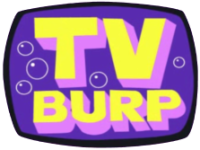 2:30Two and a half hours